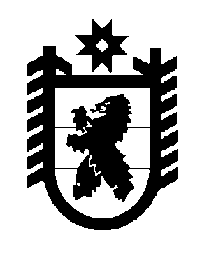 Российская Федерация Республика Карелия    ПРАВИТЕЛЬСТВО РЕСПУБЛИКИ КАРЕЛИЯРАСПОРЯЖЕНИЕ                                от  15 июня 2018 года № 412р-Пг. Петрозаводск 1. Образовать рабочую группу по вопросу признания территории в районе поселка Марциальные Воды Кондопожского района Республики Карелия курортом федерального значения (далее – рабочая группа)                         в следующем составе:2. Организационное обеспечение деятельности рабочей группы возложить на Министерство здравоохранения Республики Карелия. 
           Глава Республики Карелия                                                              А.О. ПарфенчиковКорсаков И.Ю.–заместитель Премьер-министра Правительства Республики Карелия  по вопросам здравоохра-нения и социальной защиты, руководитель рабочей группыШвец М.П.–Министр здравоохранения Республики Карелия, заместитель руководителя рабочей группы Скопец П.С.–начальник управления Министерства здравоохра-нения Республики Карелия, секретарь рабочей группы          Члены рабочей группы:         Члены рабочей группы:         Члены рабочей группы:Банковский П.В.–исполняющий обязанности первого заместителя  Министра строительства, жилищно-коммуналь-ного хозяйства и энергетики Республики Карелия Баринова Н.Ф.–заместитель начальника управления Админист-рации Главы Республики Карелия Брайко О.М.–заместитель руководителя – начальник отдела Управления Федеральной службы по надзору в сфере природопользования по Республике Карелия (по согласованию)Быстревская И.В.–главный специалист-эксперт Управления Федеральной службы по надзору в сфере защиты прав потребителей и благополучия человека по Республике Карелия (по согласованию)Ворончихина В.А.–ведущий специалист-эксперт Межрегионального территориального управления Федерального агентства по управлению государственным имуществом в Мурманской области и Республике Карелия (по согласованию)Дубень А.Н.–заместитель главы администрации Кондопожского муниципального района по социальным вопросам (по согласованию)Зыкова А.Н.–заместитель начальника отдела Управления Федеральной службы по надзору в сфере защиты прав потребителей и благополучия человека по Республике Карелия (по согласованию)Левина З.Е.–генеральный директор общества с ограниченной ответственностью «Санаторий «Марциальные воды»Логинова М.Н.–первый заместитель Министра имущественных и земельных отношений Республики Карелия Павлов А.Н.–первый заместитель Министра природных ресурсов и экологии Республики Карелия Попов А.В.–начальник управления Министерства экономиче-ского развития и промышленности Республики Карелия Шишков А.Ю.–заместитель начальника Департамента по недропользованию по Северо-Западному федеральному округу, на  континентальном шельфе и в Мировом океане – начальник отдела геологии и лицензирования Департамента по недропользованию по Северо-Западному федеральному округу, на  континентальном шельфе и в Мировом океане по Республике Карелия (по согласованию).